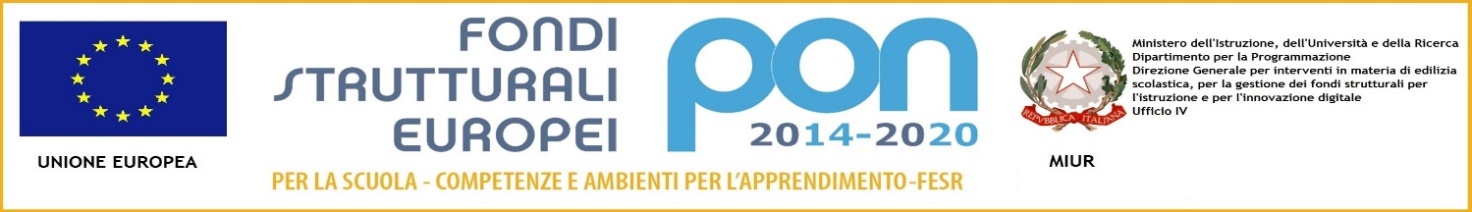 Il/La sottoscritto/a dichiara di possedere le competenze di cui ai pre-requisiti per accesso ai moduli di cui al bando. Il/La sottoscritto/a dichiara che i titoli sopra indicati e auto-valutati trovano riscontro nel curriculum vitae allegato.  FirmaSCHEDA  AUTO VALUTAZIONE TITOLI  (ALL. 2 B)(TUTOR)CANDIDATO/A 	MODULO:  TITOLI CULTURALIPunteggiodichiaratodalcandidato/aPunteggioattribuitodalGruppo di LavoroDiploma di laurea specifica (vecchio ordinamento o specialistica nuovo ordinamento)        Fino a 100/110 punti 3                                                             Da 100 a 105/110 punti 4                                                              Da 106 a 111/100 punti 5                                                                  110/110 e lode punti 6(Per i docenti di scuola secondaria)Diploma di scuola superiore ove costituisca titolo di accesso                                                            Fino a 100/100 punti 3                                                             Da 80 a 100      punti 2                                                             Da 60 a 80        punti 1 (Per i docenti di scuola primaria) Nel caso del punto precedente il possesso di laurea aggiuntiva verrà valutata con ulteriori                             punti 2Abilitazione all’insegnamento per disciplina afferente al modulo                                                                             punti 3Dottorato di ricerca attinente                                           punti 2TITOLI PROFESSIONALIPunteggio dichiarato dal candidato/aPunteggio attribuito dal Gruppo di Lav.Corsi di specializzazione, corsi post-laurea e master attinenti la didattica  afferente al modulo                        (1 punto per ogni titolo fino a 5 punti)Corsi di formazione/aggiornamento  attinenti la didattica  afferente al modulo                                            (0,5 punti per ogni corso fino a 3 punti)Pubblicazioni a stampa attinenti alle tematiche del modulo                                                     (0,5 punti per ogni pubblic fino a 3 punti)Partecipazione documentata a Progetti e/o sperimentazioni INDIRE, INVALSI, ecc di rilevanza nazionale sempre attinenti la tematica del modulo                             (0,5 punti per ogni partecipazione fino a 3 punti) Esperienze di tutor in Progetti PON-POR                                                   (1 punto per ogni esperienza fino a 5 punti)   Certificazioni Competenze informatiche(ECDL, Eipass, ecc )                                                                                         (2 punti per ogni certificazione fino a  6 punti)